John C. Havens is Executive Director of The IEEE Global Initiative on Ethics of Autonomous and Intelligent Systems. He is tasked with coming up with new models that put human well-being at the forefront. That means empowering designers of AI/AS systems with the training and tools they need to prioritize ethical considerations in their work, and coming up with new ways to measure success that don’t put profits and output ahead of people and planet.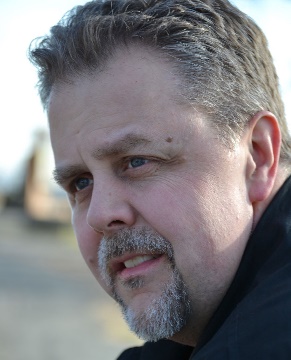 John is also a contributor on issues of technology and well-being to Mashable and The Guardian and is author of the books, Heartificial Intelligence: Embracing Our Humanity To Maximize Machines and Hacking Happiness: Why Your Personal Data Counts and How Tracking it Can Change the World.The chapter gratefully acknowledges our sponsor for making this event possible:------------------------------------------------------------------------------------------------------------------------------------------------
 SLA/SCIP/ALA/AIIP/NJLLA-Members (any chapter) $30 Non-Members $40☐ Members who are Retired or Not Working / Any Students $20  Thursday, Sept. 12, 2019 @ IEEE, 445 Hoes Lane, Piscataway, NJ   08854NAME  _____________________________________     COMPANY_________________________________________TITLE ___________________________________________________________________________________________PHONE  ____________________________       EMAIL____________________________________________________    
     Are you a first time attendee? __________ Would you like to be a buddy to a first time attendee?  ____________------------------------------------------------------------------------------------------------------------------------------------------------
INFORMATION AND DIRECTIONS IEEE445 Hoes LanePiscataway, NJ  08854There is a smaller parking lot in the front of the building, and a much larger parking lot behind the building. You must enter in the front of the building by the flag poles. There is a sidewalk from the back parking lot to the front of the building.IEEE Security will be checking visitors in until 6:30 pm, so please arrive before then. No one will be permitted to enter after 6:30 pm.A picture ID is required. A government issued ID such as a driver’s license or passport is preferred.Registration closes on 9/5 so that IEEE has a list of all attendees with names, affiliations, and professional titles by 9/6. Badges will be prepared in advance for all attendees so there is no holdup at the front desk and IEEE personnel will escort attendees to the room.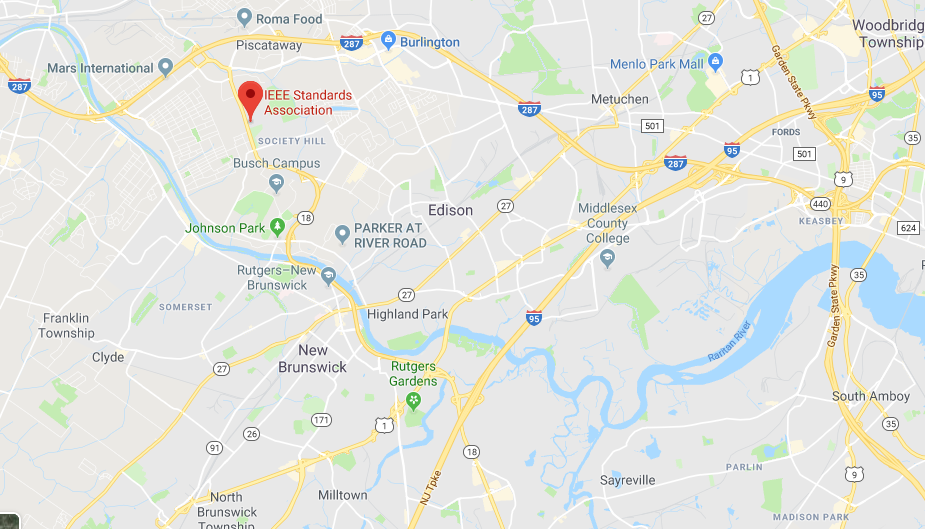 DIRECTIONS to IEEE, 445 Hoes Lane, Piscataway, NJ 08854From Route 287From North of Piscataway: Take 287 South to Exit 8 (Centennial Ave.). At the end of the exit ramp, continue straight through the traffic signal onto Knightsbridge Rd.At the second traffic signal, turn right onto Hoes Lane. The IEEE Operations Center is a 1/4 mile up on the left. Turn left onto Sidney Rd to enter the IEEE parking areas.
From South of Piscataway: Take 287 North to Exit 7 (South Randolphville Rd.). At the bottom of the ramp, turn left and continue on South Randolphville Road, through three traffic signals.After the third signal, the road narrows. Continue on Behmer Rd. After crossing a small bridge, turn left onto Sidney Rd. The IEEE Operations Center will be on the right near the end of Sidney Road.From NJ TurnpikeTake the Turnpike to Exit 10 (signs will say Edison, Route 287, Outerbridge Crossing).After the toll plaza, take 287 North for approximately 5.5 miles, and take Exit 7 (South Randolphville Road). Follow directions from Route 287 South above.From Route 18Driving north on Route 18, cross over the John Lynch bridge continuing straight. Route 18 becomes Hoes Lane.At the fifth traffic signal, make a right turn onto Sidney Rd. and then a quick left into IEEE parking areas.By trainTake New Jersey Transit (NJT) to the New Brunswick, NJ station.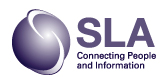 	NJSLA September Technology EventThe New Jersey Chapter of SLA presents:“Artificial Intelligence and Ethics”Speaker: John C. Havens Where:When:IEEEThursday, September 12, 2019445 Hoes Lane5:30 - 6:00 NetworkingPiscataway, NJ  08854Picture ID is required for entry No entry after 6:30 p.m.6:00 - 7:00 Dinner7:00 - 8:00 Speaker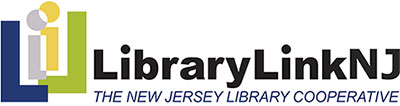 www.librarylinknj.org  www.librarylinknj.org  Payment OnlinePayment by Mailhttps://njsla-event-registration-sep-2019.eventbrite.comEventBrite, the online registration site, allows paymentby credit card or check..Please Register Online by Thursday, Sept. 5, 2019Picture ID is required for entry. No entry after 6:30 p.m.To pay offline, complete the bottom portion 
of this form, and make your check out to NJSLA.Mail both by Sept. 5 to:Joy WhitneyEdison Partners281 Witherspoon St., Suite 300
Princeton, NJ  08540Email: jwhitney@edisonpartners.com  NOTE:  Dinner will be served buffet style, with a variety of choices available. Please notify us if you have special dietary needs.Total Enclosed $_________________